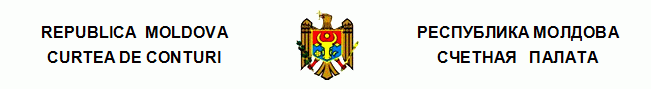 Перевод ПОСТАНОВЛЕНИЕ №25от 30 мая 2022 годапо Отчету аудита соответствия относительно менеджмента государственного долга, государственных гарантий и государственного рекредитования в 2021 годуСчетная палата в присутствии государственных секретарей Министерства финансов г-на Иона Гумене и г-на Владимира Аракелова; начальника Управления государственного долга Министерства финансов г-жи Елены Матвеевой; начальника Управления Государственного казначейства Министерства финансов г-на Максима Чобану; начальника Отдела внешнего долга и рекредитования Министерства финансов г-на Александру Родидял, директора Публичного учреждения „Офиса по управлению программами внешней помощи” г-жи Раисы Кантемир, а также других ответственных лиц, в рамках видео заседания, руководствуясь положениями ст.3 (1) и ст.5 (1) a) Закона об организации и функционировании Счетной палаты Республики Молдова, рассмотрела Отчет аудита соответствия относительно менеджмента государственного долга, государственных гарантий и государственного рекредитования в 2021 году.Миссия внешнего публичного аудита была проведена в соответствии с Программой аудиторской деятельности Счетной палаты на 2022 год, с целью предоставления разумного подтверждения относительно соответствия менеджмента государственного долга, государственных гарантий и государственного рекредитования, осуществленного Министерством финансов в 2021 году, по отношению к положениям нормативной базы в данной области, а также того, что отчетность является соответствующей, представляя собой составную часть Отчета Правительства об исполнении государственного бюджета за 2021 год, с целью формулирования общего вывода аудита и направления, при необходимости, соответствующих рекомендаций.Внешний публичный аудит был проведен в соответствии с Международными стандартами Высших органов аудита, применяемыми Счетной палатой, в частности ISSAI 100, ISSAI 400 и ISSAI 4000.Рассмотрев Отчет аудита, Счетная палатаУСТАНОВИЛА:Министерство финансов в 2021 году обеспечило управление государственным долгом, государственными гарантиями и государственным рекредитованием в соответствии с законодательной базой по регламентированию данной области, были соблюдены лимиты, утвержденные годовым Законом о бюджете. Вместе с тем, деятельность внутреннего контроля, связанная с существующим менеджментом, является частично эффективной, контекст, в котором она требует постоянного улучшения, в частности по областям, в которых были выявлены проблемы, а именно: дальнейший рост остатков долга гарантированных дебиторов по внутренним и внешним кредитам и рекредитованным бенефициарам, в том числе с истекшим сроком оплаты; невозможность возврата некоторыми экономическими агентами рекредитованных средств, которая ежегодно обуславливает аннулирование этих долгов и понесение ряда непредусмотренных расходов за счет государственного бюджета для выполнения государственных обязательств; проекты, рекредитованные посредством Министерства финансов, продолжают регистрировать низкий уровень доли возмещения финансовых средств; освоение внешних источников для внедрения проектов продолжает оставаться на низком уровне; финансирование кредитов в некоторых случаях осуществляется с задержкой, а оплата комиссионных, предусмотренных в кредитных соглашениях, производится от контрактованной и/или невыплаченной суммы кредита, в результате были генерированы дополнительные расходы из государственного бюджета, увеличивая на него нагрузку. Одновременно, внешний публичный аудит указывает о необходимости дополнения законодательной базы положениями, связанными с регистрацией внешних кредитов в ситуациях, в которых их выплата и ратификация осуществляются в различные отчетные периоды.Исходя из вышеизложенного, на основании ст.14 (2), ст.15 d) и ст.37 (2) Закона №260 от 07.12.2017, Счетная палатаПОСТАНОВЛЯЕТ: Утвердить Отчет аудита соответствия относительно менеджмента государственного долга, государственных гарантий и государственного рекредитования в 2021 году, приложенный к настоящему Постановлению. Настоящее Постановление и Отчет аудита направить:2.1. Парламенту Республики Молдова для информирования и рассмотрения, при необходимости, в рамках Парламентской комиссии по контролю публичных финансов;2.2. Президенту Республики Молдова для информирования;2.3. Правительству Республики Молдова для информирования;2.4. Министерству финансов для принятия к сведению и обеспечения внедрения рекомендаций, содержащихся в Отчете аудита. 3. Настоящим Постановлением исключается из режима мониторинга Постановление Счетной палаты №31 от 28 июня 2021 года „По Отчету аудита эффективности менеджмента государственного долга, государственных гарантий и государственного рекредитования в 2020 году” в результате реализации на уровне 50% рекомендаций, направленных в рамках предыдущей аудиторской миссии и сохранения частично выполненных рекомендаций.4. Настоящее Постановление вступает в силу с даты публикации в Официальном мониторе Республики Молдова и может быть оспорено предварительным заявлением в эмитирующем органе в течение 30 дней с даты публикации. В спорном административном порядке, Постановление может быть обжаловано в Суде Кишинэу, расположенном в секторе Рышкань (МД-2068, мун. Кишинэу, ул. Киевская №3) в течение 30 дней с даты сообщения ответа относительно предварительного заявления или с даты истечения срока, предусмотренного для его решения.5. О предпринятых действиях по выполнению подпункта 2.4. из настоящего Постановления проинформировать Счетную палату в течение 6 месяцев с даты публикации Постановления в Официальном мониторе Республики Молдова.6. Постановление и Отчет аудита соответствия относительно менеджмента государственного долга, государственных гарантий и государственного рекредитования в 2021 году размещаются на официальном сайте Счетной палаты (https://www.ccrm.md/ro/decisions).Мариан ЛУПУ,Председатель